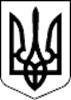 Ноовосанжарська селищна радаПолтавського району Полтавської області(тридцять перша позачергова сесія восьмого скликання)Р І Ш Е Н Н Я15 травня 2023 року                 смт Нові Санжари                                     № 11Про підтвердження факту перебування об’єкта нерухомого майна, розташованого за адресою: с. Старі Санжари, вул. Старосанжарська,      буд. 84, кв. 1, у комунальній власності в особі Новосанжарської                 селищної ради Полтавського району Полтавської областіВідповідно до статей 25, 26, 59, 60 Закону України «Про місцеве самоврядування в Україні», частини 2 статті 18 Закону України «Про державну реєстрацію речових прав на нерухоме майно та їх обтяжень», підпункту 3           пункту 44 Порядку державної реєстрації прав на нерухоме майно та їх обтяжень, затвердженого постановою Кабінету Міністрів України від 25 грудня 2015 року № 1127 «Про державну реєстрацію речових прав на нерухоме майно та їх обтяжень», рішення другої позачергової сесії Новосанжарської селищної ради восьмого скликання від 18 грудня 2020 року № 32 «Про початок реорганізації сільських рад та виконавчих комітетів сільських рад шляхом приєднання їх до Новосанжарської селищної ради та її виконавчого комітету», клопотання Комунального некомерційного підприємства «Новосанжарський Центр первинної медико-санітарної допомоги Новосанжарської селищної ради Полтавського району Полтавської області» від 08.05.20023 № 01-04/620, Свідоцтва про право власності, видане виконавчим комітетом Старосанжарської сільської ради від 18.06.2008 року, з метою оформлення права власності на нерухоме майно за Новосанжарською селищною територіальною громадою, враховуючи висновки галузевих постійних комісій селищної ради,селищна рада вирішила:1. Підтвердити факт перебування в комунальній власності Новосанжарської селищної територіальної громади в особі Новосанжарської селищної ради Полтавського району Полтавської області нерухомого майна, що розташоване за адресою: 39313, вулиця Старосанжарська, будинок 84, квартира 1, в селі Старі Санжари, Полтавського району, Полтавської області, а саме:- А-1  квартира, загальною площею 59,3 кв. м;2. Здійснити реєстрацію права власності за Новосанжарською селищною територіальною громадою в особі Новосанжарської селищної ради Полтавського району Полтавської області на нерухоме майно, що розташоване за адресою: 39313, вулиця Старосанжарська, будинок 84, квартира 1, в селі Старі Санжари, Полтавського району, Полтавської області, відповідно до норм чинного законодавства.3. Контроль за виконанням цього рішення покласти на постійну комісію селищної ради з питань комунальної власності, житлово-комунального господарства, енергозбереження та транспорту.     Селищний голова						     Геннадій СУПРУН 